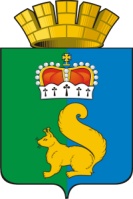 РАСПОРЯЖЕНИЕАДМИНИСТРАЦИИ ГАРИНСКОГО ГОРОДСКОГО ОКРУГА	На основании распоряжения Главы администрации Гаринского городского округа  от 26.01.2017 г. № 8  «Об утверждении Календарного плана физкультурных и спортивных мероприятий Гаринского городского округа на 2017 год» (с изменениями от 07.02.2017 № 16, от 20.02.2017 № 26, от 03.03.2017 № 30, от 16.03.2017 № 40,  от 20.04.2017 № 56, от 20.06.2017 № 84, от 14.07.2017 № 98), руководствуясь Положением «Всероссийского дня бега «Кросс нации», в целях развития и пропаганды физической культуры и спорта:	1. Провести 16 сентября 2017 года на территории Гаринского городского округа массовые соревнования по легкой атлетике «Всероссийский день бега «Кросс наций» (далее Кросс нации).	2. Утвердить положение о проведении на территории Гаринского городского округа массовых соревнований по легкой атлетике «Всероссийский день бега «Кросс наций» (Приложение № 1).3. Ведущему специалисту администрации Гаринского городского округа (Н.В. Безденежных) составить и согласовать смету расходов на проведение на территории Гаринского городского округа массовых соревнований по легкой атлетике «Всероссийский день бега «Кросс наций».4. Рекомендовать начальнику отделения полиции № 20 ММО МВД РФ «Серовский» (подполковнику полиции В.Н. Королеву):4.1. перекрыть движение всех видов транспорта по маршруту проведения массовых соревнований по легкой атлетике «Всероссийский день бега «Кросс наций» (старт у центрального входа стадиона – Улице Комсомольской – улице Пионерской – улице Рассохина – финиш у центрального входа стадиона) 16.09.2017 года с 11.30 до 13.30 часов;	4.2. Усилить контроль за состоянием общественного порядка и безопасности граждан на территории Гаринского городского округа во время проведения массовых соревнований по легкой атлетике «Всероссийский день бега «Кросс наций».5. Начальнику Управлению образования Гаринского городского округа (К.В. Рычкову) оказать содействие в привлечении обучающихся общеобразовательных организаций к участию в массовых соревнованиях по легкой атлетике «Всероссийский день бега «Кросс наций».6. Руководителям организаций Гаринского горского округа оказать содействие в привлечении к участию в массовых соревнованиях по легкой атлетике «Всероссийский день бега «Кросс наций» трудовых коллективов.7. Настоящее распоряжение опубликовать в газете «Вести севера», а также разместить на официальном сайте Гаринского городского округа в сети Интернет.8. Контроль за исполнением настоящего распоряжение возложить на заместителя Главы администрации Гаринского городского округа М.В. Семакину.05.09.2017 г.р.п. Гари№ 133№ 133О подготовке и проведении на территории Гаринского городского округа массовых соревнований по легкой атлетике «Всероссийский день бега «Кросс наций»О подготовке и проведении на территории Гаринского городского округа массовых соревнований по легкой атлетике «Всероссийский день бега «Кросс наций»О подготовке и проведении на территории Гаринского городского округа массовых соревнований по легкой атлетике «Всероссийский день бега «Кросс наций»Глава администрацииГаринского городского округаА.Г. Лыжин